Campionatul XXVII Etapa 4 DiviziiOrganizatori: SER , Legiuitorii, Prințese și Supermăni, Acord.Runda 1Întrebarea 1Un emigrant italian stabilit  în SUA a creat în anul 1956 pentru fiul său mic, bolnav de artrită reumatoidă, o invenţie, ulterior dezvoltând o companie, deviza căreia este: ”Apa care te mişcă”. Care este numele de familie al italianului?Răspuns: JacuzziSursa: https://en.wikipedia.org/wiki/Candido_JacuzziAutor: Maxim CumpaniciÎntrebarea 2Într-un număr al tabloidului german “Bild”, axat pe ştiri provocatoare şi de scandal, pe prima pagină este prezentat chipul lui Silvester Stallone însoţit de textul “Boxerul se întoarce”.Care 2 litere au fost omise în textul întrebării?Răspuns: TOComentariu: BotoxerulSursa: http://www.bild.de/unterhaltung/leute/sylvester-stallone/rocky-der-botoxer-ist-zurueck-40254546.bild.htmlAutor: Maxim CumpaniciÎntrebarea 3Pe un colaj este reprezentat logo-ul modificat al google maps, cu 4 litere de “o”, însoţit de mesajul “Tu din ce raion eşti?”, cu greşeli ortografice. Ce obiect interzis în unele ţări  poate fi văzut pe acest colaj?Răspuns: Box (Кастет)sursa https://ru.wikipedia.org/wiki/%D0%9A%D0%B0%D1%81%D1%82%D0%B5%D1%82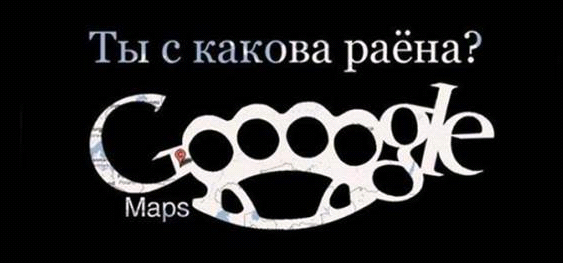 Autor: Maxim CumpaniciÎntrebarea 4Blitz dubluDupă finala din 2015 a campionatului  de hockey, pierdută de echipa Rusiei cu 1:6 în faţa echipei din Canada, internauţii ruşi glumeau că după meci toţi s-au dus trişti la culcare, şi doar Şamil Tarpişcev a rămas să vadă şi cel de al doilea. Al doilea ce?După finala din 2015 a campionatului  de hockey, pierdută de echipa Rusiei cu 1:6 în faţa echipei din Canada, internauţii ruşi glumeau că e timpul să fie introdus pe teren  EL. Cine?Răspuns: 1. Set   2. PutinComentariu: Şamil Tarpişcev este preşedintele federaţiei de tenis din RusiaSurse: http://www.metronews.ru/novosti/pora-vypuskat-putina-razgromnyj-match-rossija-kanada-na-chm-po-hokkeju-obsuzhdajut-v-socsetjah/Tpooer---HX0lMdawcx4Ss/Autor: Maxim CumpaniciÎntrebarea 5În secolul XIX, Theophilus van Kannel a inventat uşa rotativă, astfel uşurînd viaţa oamenilor, care nu mai erau nevoiţi să închidă sau să deschidă uşa după ei. Totuşi,  Theophilus van Kannel a fost motivat să creeze acest mecanism de funcţionare nu din cauza practicităţii sale. Din ce motiv a creat  Theophilus van Kannel această uşă?Răspuns: Nu vroia să deschidă uşa pentru doamne (se acceptă după sens)Comentariu: Theophilus van Kannel ura să deschidă uşa în faţa doamnelor sau să stea la discuţii cu bărbaţii care dintre ei trebuie să intre primul pe uşă.Sursa: http://knowledgenuts.com/2015/06/04/the-strange-story-behind-the-invention-of-revolving-doors/Autor: Garbuz CristinaÎntrebarea 6 Un articol de pe dailymail.co.uk relatează despre o petrecere zgomotoasă cu mult alcool, cu participarea celebrului soţ al unei celebre vedete TV, actriţe şi fotomodele din SUA de origine armeană.Titlul articolului este şi denumirea unui film din 1999.Numiţi filmul.Răspuns: Wild Wild WestSursa: http://www.dailymail.co.uk/tvshowbiz/article-3137949/Kanye-West-looks-happy-leaves-wife-Kim-Kardashian-night-party-Drake-rappers-Atlanta.htmlAutor: Maxim CumpaniciÎntrebarea 7Într-un cîntec al formației rusești “Любэ”, este prezent versul: “Екатерина, ты была не права” (Ecaterina, nu ai avut dreptate). În realitate, însă, muzicanții ar fi trebuit să îl învinuiască pe strănepotul acesteia. Dar în ce constă vina, după părerea trupei?Răspuns: Vînzarea peninsulei AlaskaComentariu: Formația face referire la Ecaterina a II-a. În realitate, însă, Alaska a fost vîndută de strănepotul acesteia, împăratul Alexandru al II-lea.Sursa: https://ru.wikipedia.org/wiki/%D0%9D%D0%B5_%D0%B2%D0%B0%D0%BB%D1%8F%D0%B9_%D0%B4%D1%83%D1%80%D0%B0%D0%BA%D0%B0,_%D0%90%D0%BC%D0%B5%D1%80%D0%B8%D0%BA%D0%B0!Autor: Sergiu Iacob, SERÎntrebarea 8Acest sport a apărut în California pe la mijlocul secolului XX, ca o alternativă unui alt sport, îndrăgit mult de californieni, dar care nu putea fi practicat în condiţii de acalmie. Peste un minut, numiţi ambele sporturi.Răspuns: Windsurfing şi SkateboardingComentariu: Iubitorii de surfing din California au inventat skateboardingul, pentru a-şi ocupa timpul liber atunci cînd pe ocean nu erau vînt şi valuri.Sursa: https://en.wikipedia.org/wiki/Skateboarding Autor: Sergiu Iacob, SERIntrebarea 9În adaptarea acestui sport, apărută în 2005, se utilizează o minge de volei un pic dezumflată, 3 mingi pentru dodgeball şi o minge de tenis, iar echipele trebuie să fie obligator formate din jucători de ambele sexe. Despre adaptarea cărui joc este vorba?Răspuns: QuidditchComentariu: Este vorba despre adaptarea jocului Quidditch din lumea Harry Potter, pentru a fi jucat în condiţii reale.Sursa: https://en.wikipedia.org/wiki/Muggle_quidditch Autor: Sergiu Iacob, SERÎntrebarea 10Fotbalistul moldovean Dan Spătaru, ca si orice sportiv, a trecut pe parcusul carierei sale de fotbalist prin mai multe greutăţi, traume, dar datorită aspiraţiilor sale a reuşit să se transfere la începutul acestui an, la o echipă dintr-un campionat mai puternic decît cel moldovenesc. La care echipă?Răspuns: Astra GiurgiuComentariu: Per aspera ad Astra.Autor: Maxim CumpaniciRunda 2Întrebarea 11În ultima zi a vieţii sale, Plinius cel Bătrîn a organizat o expediţie a cîtorva nave, cu scopul de a-şi ajuta prietenii să se evacueze, dar şi să cerceteze un fenomen îndeaproape.Ce fenomen?Răspuns: Erupţia vulcanului VezuviuComentariu: Se face referire la pictura “Ultima zi a Pompeii”Autor: Maxim CumpaniciÎntrebarea 12Sunt 3 state ale căror denumiri fac referire la peninsulă. Însă, sub aspect geografic, doar două state sunt, efectiv, situate pe peninsulă. Statul situat la nord a fost și republică pentru o scurtă perioadă de timp în 1846, iar pe steagul republicii era reprezentat un urs. Conform unei roman medieval spaniol, teritoriul, pe care acum se află cele 3 state,  a fost condus de regina păgână Calafia. Peste un minut, scrieți care este denumirea peninsulei.Răspuns: CaliforniaComentariu: Sunt 3 state ce poartă numele California: California în SUA, Baja California și Baja California Sur în Mexica. Doar Baja California și Baja California Sur sunt situate pe peninsula California. California din SUA a fost republică, iar pe steagul republici era reprezentat un urs. De altfel, și în prezent pe steagul Californiei este desenat un urs. Cea mai larg acceptată ipoteză privind apariția denumirii „California” se referă la  proveniența termenului de la numele reginei Calafia, personaj fictiv din romanul medieval „Aventurile lui Esplandian”Sursa: https://en.wikipedia.org/wiki/California, https://en.wikipedia.org/wiki/CalafiaAutor: Fala AlexandruÎntrebarea 13Pentru a avea dreptul să gătească aşa ceva, bucătarul este obligat să se antreneze timp de 11 ani. Mai mult ca atît, pentru a avea siguranţa că el întradevăr este pregătit, înainte de a fi certificat, el este obligat să-şi mănînce propriile bucate. Despre ce mîncare este vorba?Răspuns: FuguComentariu: Fugu este un peşte care conţine o doză letală de venin, dar se consideră o delicatesă în Japonia, respectiv trebuie să fie gătit foarte atent, astfel ca gurmanzii să nu aibă de suferit.Sursa: https://blog.udemy.com/japanese-culture-facts/ Autor: Garbuz CristinaÎntrebarea 14: În cadrul unei curse de ciclişti din 2007, ce a avut loc în Moab, statul Utah, la un moment dat toată echipa ce reprezenta Rwanda s-a oprit din mers din cauza ALFEI. Unii dintre membrii acestei echipe au încercat chiar să ia ALFA cu ei, dar nu le-a reuşit. Ce am înlocuit prin ALFA?Răspuns: ZăpadaComentariu: Echipa din Rwanda pentru prima dată în viaţa lor văzuse zăpada.Sursa: http://www.cracktwo.com/2015/03/amazing-photographs-and-stories-behind.html Autor: Garbuz CristinaÎntrebarea 15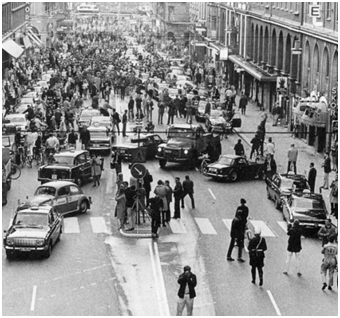 Această poză a fost făcută în Suedia pe data de 3 septembrie, anul 1967. Din poză putem observa că pe străzi în acea zi era un dezastru complet. Ce a cauzat acest efect?Răspuns: Schimbarea sensului circulaţiei rutiereExplicaţie. Pînă atunci suedezii conduceau pe partea stîngă a străzii, astfel schimarea direcţiei a condus la haos pe străzi, chiar dacă toţi ştiau că începînd cu data de 3 septembrie vor avea loc schimbări în circulaţie.Sursa: https://www.volvoclub.org.uk/history/driving_on_right.shtmlAutor: Garbuz CristinaÎntrebarea 16:Putem afirma că concertul din 21 iulie, a consimțit de facto, extinderea Federației. La eveniment au participat oameni ce au venit din ambele părți, iar o formație din străinătate a interpretat piese din albumul său, ce a fost lansat în 1979. De altfel, este o relație simbolică dintre denumirea albumului și locul unde s-a desfășurat concertul.Scrieți, peste un  minut, în ce oraș a avut loc evenimentul?Răspuns: BerlinComentariu: Pe 21 iulie 1990 Pink Floyd a concertat cu creaţii din albumul “The Wall”, lansat în 1979. Concertul a avut loc în Potsdamer Platz, printre ruinele zidului berlinez. Zidul berlinez este un simbol al războiul rece și al divizării Germaniei. Concertul consimțea reunificarea Germaniei, dar concomitent este și un simbol al sfârșitului războiului rece. La concert au participat oameni din estul şi din vestul Germaniei. După reunificare, teritoriul fostei RDG s-a transformat în landurile estice ale Republicii Federative Germane.Sursa: http://www.historia.ro/exclusiv_web/general/articol/rebelii-estului-muzica-rock-republica-democrata-germana, https://en.wikipedia.org/wiki/The_WallAutor: Fala AlexandruÎntrebarea 17La căutarea în engleză a cuvântului ALFA pe google search, motorul de căutare afişează mesajul : “Aţi dorit să scrieţi: ALFA?”. Este cunoscut faptul că pentru a înţelege ALFA, este necesar de a înţelege mai întâi ALFA.Ce a fost înlocuit prin alfa?Răspuns: Recursie.Sursa: https://en.wikipedia.org/wiki/RecursionAutor: Maxim CumpaniciÎntrebarea 18Atenție în întrebare este o înlocuire.Rodrigo de Jerez s-a numărat printre cei cu care Cristofor Columb a navigat în prima sa călătorie către America. În 1498, Rodrigo a fost văzut că face asta în Sevilla. Deoarece a făcut asta, Rodrigo a fost condamnat de către Inchiziția spaniolă la 10 ani de închisoare pentru vrăjitorie.Ce a fost înlocuit prin a face asta?Răspuns: A fumaComentariu: Rodrigo de Jerez este primul european despre care s-a atestat că a fumat. Faptul că scotea fum pe gură şi pe nas a fost perceput ca ceva vrăjitoresc și păcătos. Pentru acest fapt Rodrigo de Jerez a fost condamnat de Inchiziția spaniolă.Sursa: http://www.historia.ro/exclusiv_web/general/articol/istoria-primului-fumator-europa-cum-facut-10-inchisoare-scotea-fum Autor: Fala AlexandruÎntrebarea 19Atenţie, înlocuiriÎn condiţiile unei umidităţi  normale, EA a unui X, este egală, de regulă,  cu circa 100 000 de X-şi. Ce este ea?Răspuns: rezistenţa (electrică)Sursa:https://en.wikipedia.org/wiki/Electric_shockAutor: Maxim CumpaniciÎntrebarea 20Blitz dublu umoristicBanc: Ce au elevele de 4 ori, studentele de 3 ori, amantele de 2 ori şi soţiile o singură dată?Conform unei glume, să tragi cu el este culmea puterii. Cel din Chişinău a fost construit în 1841. Ce este el ?Răspuns: 1) Litera e. 2) Arcul de triumfSursa:https://ro.wikipedia.org/wiki/Arcul_de_Triumf_din_Chi%C8%99in%C4%83uhttp://www.jocuridecuvinte.ro/umor.htmAutor: Maxim CumpaniciRunda 3Întrebarea 21Blitz dublu  oriental:Ce cuvânt arab semnifică „loc inviolabil”?Cum ar suna în arabă expresia de salut, care s-ar traduce „mare este Dumnezeu”? Răspuns: 1. Harem/haram   2. „Allah Akbar” Sursa: „Curiozități de ieri și de azi: între legendă și realitate”, Chișinău, Epigraf, 2008, p.173Autor: Fala AlexandruÎntrebarea 22În timpul războiului de 100 de ani, francezii mutilau arcaşii englezi, ca aceştia să îşi piardă capacitatea de luptă. Conform unei legende urbane, după bătălia de la Azincourt, în care o armată mică de arcaşi englezi a nimicit  duşmanul net  superior numeric, englezii arătau un anumit gest, pentru a le demostra francezilor faptul că au rămas vii şi nevătămaţi.Răspundeţi exact, ce le arătau englezii francezilor.Răspuns: Degetul mijlociu al mâiniiSursa: https://ru.wikipedia.org/wiki/%D0%A1%D1%80%D0%B5%D0%B4%D0%BD%D0%B8%D0%B9_%D0%BF%D0%B0%D0%BB%D0%B5%D1%86_%28%D0%B6%D0%B5%D1%81%D1%82%29Autor: Sebastian Iustin Întrebarea 23 Protagonistul  unei opere scrise de Edgar Allan Poe, o persoană cu dereglări psihice, a comis un omor, a dezmembrat victima şi a ascuns rămăşiţele corpului sub scîndurile de lemn din casă. La sosirea poliţiei, interogatoriul s-a desfăşurat în camera unde era ascuns corpul victimei. Cu toate că totul decurgea liniştit, ucigaşul s-a predat poliţiei, din cauza că a început să audă un sunet ritmic crescînd în intensitate. Ce sunet a determinat criminalul să îşi divulge secretul?Răspuns: Bătaia inimiiComentariu: În opera “Tell-Tale Heart”, ucigaşul auzea, în capul său, bătaia inimii victimei. Crezînd că toţi aud acest sunet, a arătat poliţiei cadavrul de sub scînduri şi s-a predat.Sursa: https://ru.wikipedia.org/wiki/%D0%A1%D0%B5%D1%80%D0%B4%D1%86%D0%B5-%D0%BE%D0%B1%D0%BB%D0%B8%D1%87%D0%B8%D1%82%D0%B5%D0%BB%D1%8CAutor: Prinţese şi SupermăniÎntrebarea 24Conform unei legende urbane, enorma clădire a Bibliotecii Universității din Indiana, SUA, se scufundă în fiecare an cu circa 2,5 centimetri. Ce au omis în calculele lor inginerii, fapt ce a şi cauzat acest fenomen?Răspuns: Greutatea cărților care vor fi depozitateSursa: https://en.wikipedia.org/wiki/Indiana_University_BloomingtonAutor: Sergiu Rodideal, SERÎntrebarea 25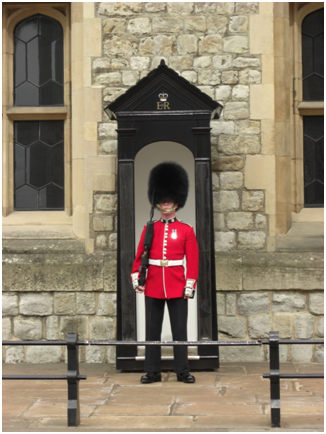 În imagine vedeţi un reprezentant al Gărzii de Onoare a Regatulului Marii Britanii. În timpul serviciului gardienii sunt obligaţi să stea în picioare, drepţi, fără a se mişca în decursul mai multor ore. Dacă gardianul stă incorect, el riscă să îşi piardă cunoştinţa. Astfel, lor le este interzis să ţină picioarele complet drepte, în schimb li se permite să stea în călcîiul piciorului drept şi pe vîrful piciorului stîng şi viceversa. La ce contribuie un astfel de mod neobişnuit de a sta în picioare?Răspuns: Circulaţia sîngeluiComentariu: Dacă soldatul stă drept, încordîndu-şi genunchii, el îşi lasă toată greutatea pe oase, astfel nu contractă muşchii care au rol de a ajuta la pomparea sîngelui către inimă. Creierul dectează lipsa de oxigen şi persoana îşi pierde cunoştinţa.Sursa: http://rarehistoricalphotos.com/guard-of-honor-passes-out-as-queen-elizabeth-ii-rides-past-during-the-trooping-the-color-parade-1970/Autor: Garbuz CristinaÎntrebarea 26În anii 90, cînd consola Dendy era în picul popularității, puteau fi întâlnite jocuri pe unele Game Pak-uri, care din cauza unui proces tipic pentru zilele noastre, erau foarte dificile, iar unele chiar erau imposibil de câștigat. Un astfel de joc este renumitul ”Teenage Mutant Ninja Turtles III: The Manhattan Project” în care apărea un boss ce nu putea fi învins. Dar cu ce se luptau producătorii, creînd astfel de jocuri?Răspuns: Lupta contra piraterieiComentariu: Se acceptă după sens. Consola Dendy este versiunea piratată a consolei FamilyComputer, mai cunoscut[ ca NES în America și Europa. Toate jocurile pentru Dendy la fel erau piratate, iar în mai multe dintre ele erau eliminate drepturile de autor ale companiilor producătoare, element cu care ele luptau prin intermediul acestor modificări în gameplay.Sursă: https://youtu.be/rJQr3tnjHlg?t=41m4s (atenție lexică necenzurată), https://ru.wikipedia.org/wiki/Teenage_Mutant_Ninja_Turtles_III:_The_Manhattan_ProjectÎntrebarea 27Atenție blitz dublu. Aveți în față două caricaturi realizate de pictorul Victor Cijikov, din seria ”Oameni celebri în băncile școlii”. Peste un minut, scrieți numele personalităților celebre ce a fost acoperit pe fiecare dintre caricaturi: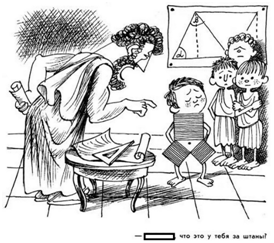 Inscripţia de pe imagine se traduce astfel: Cuvînt omis, ce e cu pantalonii tai?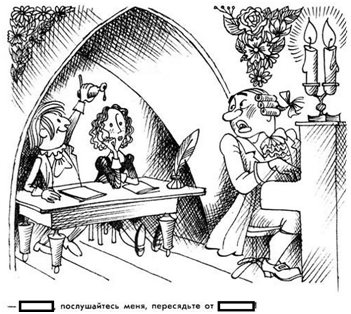     Inscripţia de pe imagine se traduce ca: Cuvînt omis, ascultă-mă, să nu mai stai alături de cuvînt omis.Răspuns: 1) Pitagora        2) Mozart şi SalieriAutor: Iulia Sîrghi-Zolotco și Eugen ZolotcoSursa: http://www.kulturologia.ru/blogs/021115/26992/ Întrebarea 28În trecut alfa era un simbol al bestialităţii. Strămoşii omului aveau nevoie de alfa pentru a se putea alimenta cu plante crude. Pe parcursul evoluţiei umane, porţiunea în care creştea alfa s-a micşorat considerabil, iar întrucât alimentaţia umană s-a modificat într-un timp relativ scurt, alfa a devenit şi ea inutilă. Răspundeţi prin 3 cuvinte ce am înlocuit prin alfa?Răspunsul: Măseaua de minteComentariu: Măselele de minte sunt un simbol al bestialităţii la nivelul danturii. Strămoşii omului aveau nevoie de maxilare mari, solide, şi multe măsele zdravene, pentru a mesteca plantele crude cu care se hrăneau. Dar alimentaţia umană s-a modificat considerabil într-un timp relativ scurt, la scara evoluţiei, ducând la o micşorare a maxilarelor, pe care acum nu mai încap atâţia dinţi. Uneori măselele de minte nu mai apar toate, alteori apar doar pe jumătate, iar la unele persoane chiar nu se formează deloc în cursul dezvoltării embrionare.Sursa: http://www.premonitii.ro/showthread.php?tid=15077&page=81Autor: Galus LidiaÎntrebarea 29Într-o serie de cărți fantasy a lui Karl Edward Wagner, există un personaj pe nume Kane, care este un luptător feroce, ucigaș şi magician. Pe lîngă toate, el este şi nemuritor, fiind pedepsit de creatorul său şi blestemat să cutreiere pămîntul pînă cînd violenţa pe care o răspîndeşte îl şi va ucide. Dar care este numele fratelui acestui personaj? Răspuns: AbelComentariu: Wagner face o analogie directă cu Bibilia, Kane fiind analogul lui Cain, la fel un ucigaş.Sursa: http://king-conan-review.blogspot.md/2012/12/book-review-karl-edward-wagners-kane.htmlAutor: Prinţese şi Supermăni Întrebarea 30În Republica Moldova această entitate gestionează o suprafață de 4271 m2, ceea ce reprezintă cea mai mare arie comparativ cu suprafețele administrate de alte entități. Aceasta are angajate persoane speciale, scopul de bază al cărora este împușcarea păsărilor. Peste un minut, scrieţi despre ce este vorba?Răspuns: Aeroportul Internațional ChișinăuComentariu: Păsările pot crea dificultăți pentru decolarea și zborul avioanelor (de exemplu, pot intra în motorul aeronavei și pot să-l deterioreze). Pentru a minimiza acest risc, compania angajează persoane ce împușcă păsări.Sursa: Experiența autoruluiAutor: Fala AlexandruÎntrebarea 31Exprimandu-si nedumerirea si dezamagirea  provocata de o realitate din orasul Chisinau, un prieten al autorului intrebari  a  spus o fraza in care a utilizat  un meme in care figureaza un nume propriu. Aceasta fraza suna ca o plangere adresata unei personalitati nascute in 1846.Numele carei personalitati ?Răpuns: Carol SchmidtAutor: Maxim CumpaniciÎntrebarea 32Un grup de patru studenţi de la Universitatea de Stat din Carolina de Nord au realizat o invenţie interesantă, prin care se urmăreşte reducerea cazurilor de viol cauzate de drogurile puse în băutură, prin simpla introducere a degetului în băutură. Răspundeţi cît mai exact ce anume au creat aceşti studenţi?Răspuns: Oja care depistează prezenţa drogurilor în băuturăComentariu: În prezenţa drogurilor din băutură, oja îşi schimbă culoarea în câteva secunde.Sursa: https://www.washingtonpost.com/news/morning-mix/wp/2014/08/26/students-develop-nail-polish-to-detect-date-rape-drugs/Autor: Doina MaimescuÎntrebarea 33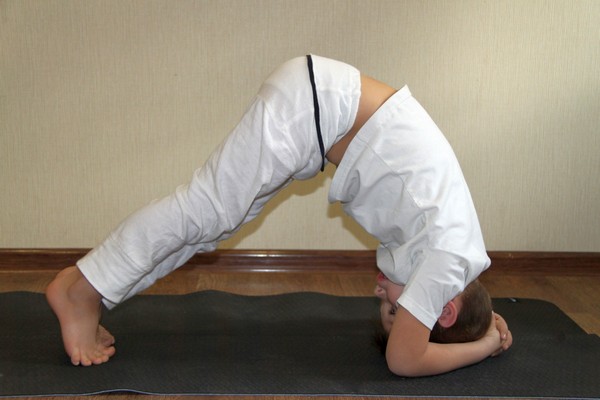 Yoga e un concept al culturii indiene, care are drept scop atingerea desăvârşirii atât fizice, precum şi spirituale. Acest lucru se realizează prin meditaţii si exercitii fizice. Unul din aceste exerciţii are drept scop îmbunătăţirea elasticităţii coloanei vertebrale sau controlul respiraţiei, yoginul adoptînd poza pe care o aveţi în faţă. Numele cărei vietăţi o poartă aceasta?Raspuns: StruţSursa: http://yoga-mama.ru/yoga/yoga_dlya_detej/joga-dlya-detej-poza-krolika-strausa-sasangasana/Autor: Prinţese şi SupermăniÎntrebarea 34Atenție, întrebare cu înlocuiri de la Jack.Într-o poza publicitară a LOR apare o persoană poziționată în centrul X-ului. Probabil, asta ar simboliza un număr mare de drumuri ce se intersectează și care s-ar deschide în fața celui care LE-a absolvit. Nu vă întrebăm ce sunt ELE. Răspundeți care 3 cuvinte au fost înlocuite prin X.Răspuns: Drapelul Marii BritaniiComentariu: Jack este un prenume englez răspândit pe larg, iar Union Jack este denumirea oficială a drapelului Marii Britanii. Prin ELE s-au înlocuit şcolile de limbă engleză.Autor: Ina VoronaSursa: http://english-barnaul.ru/ ; http://englishblog.ru/4-opredelyayushhih-faktora-pri-vy-bore-kursov-anglijskogo-yazy-ka/Întrebarea 35În romanul japonez “No Longer Human” de Osamu Dazai, protagonistul Oba, este un tînăr introvert care suferă de o criză existenţială. În urma unei replici a prietenului său cel mai bun, acesta se uită în olgindă pentru a observa o realitate ce îi provoacă un rîs isteric. Ce şi-a dat seama protagonistul?Răspuns: Că nu mai este omSursa: https://en.wikipedia.org/wiki/No_Longer_HumanAutor: Prinţese şi SupermăniÎntrebarea 36Blitz dublu:Ce termen din șase litere provine de la cuvântul grecesc, care înseamnă „fenomen pe cer”Ce cuvânt din șapte litere, provine de la termenul grecesc, care înseamnă „dormitor”?Răspuns: 1) Meteor   2) CimitirAutor: Fala AlexandruÎntrebarea 37Chrysippus, un filozof grec, a avut o moarte cel puţin ciudată, cauzată de o glumă. Care a fost cauza morţii sale, ştiind că în limba română în limbajul colocvial există chiar o expresie care răspunde la această întrebare?Răspuns: a murit de râsSursa: https://en.wikipedia.org/wiki/Death_from_laughterAutor: Doina MaimescuÎntrebarea 38Odată, el s-a bătut zdravăn cu nişte persoane în timpul unei ieşiri la natură. A doua zi, revenind la lucru plin de vînătăi, a observat că nimeni nici nu l-a întrebat ce s-a întîmplat. Atunci, conform spuselor sale, el a realizat că dacă arăţi suficient de rău, oamenii vor evita să te întrebe cum îţi petreci timpul liber. Această întîmplare l-a inspirat la crearea unui roman cunoscut. Despre ce roman este vorba?Răspuns: Fight ClubComentariu: Este vorba despre Chuck Palahniuk.Sursa: http://www.theguardian.com/books/2000/may/12/fiction.chuckpalahniukAutor: Sergiu Iacob, SERÎntrebarea 39În  epoca victoriana doamnelor și domnișoarelor din societatea inalta, în timpul călătoriilor cu trenul la intrarea într-un tunel întunecat, le era recomandat să țină în gură un anumit obiect pentru a se proteja de potențiale acțiuni nedorite din partea bărbaților. Ce obiect trebuiau să poarte femeile, dacă știm că în forma sa actuală acesta a fost inventat de americanul Walter Hunt, în anul 1849, din întîmplare?Răspuns: ac de siguranțăSursă: http://destepti.ro/cine-a-inventat-acul-de-sigurantahttp://www.vinograd.su/education/detail.php?id=46730Autor: Sergiu Rodideal, SERIntrebarea 40Acest cuvânt provine de la un termen din  dialectul veneţian din secolul XIV, ce desemnează perioada de 40 de zile în care navele sau oamenii care doreau să intre în portul Dubrovnik, trebuiau să  le petreacă pe insulele din apropiere, înainte de a li se permite accesul. Numiţi cuvântul.Răspuns: CarantinăSursa: https://en.wikipedia.org/wiki/QuarantineAutor: Maxim CumpaniciRezervaÎntrebarea 41O publicitate din 1925 din Viena conţinea următorul text:Piciorul are 28 de oase, 27 de articulaţii, 100 de ligamente, 23 de muşchi şi un sistem nervos şi capilar extrem de ramificat. Dar la ce se făcea publicitate?Raspuns: PantofiiComentariu: Textul reclamei era urmatorul: “Piciorul are 28 de oase, 27 de articulaţii, 100 de ligamente, 23 de muşchi şi un sistem nervos şi capilar extrem de ramificat. Vreau un pantof care sa fie demn de toate astea.”Autor: Galus Lidia